               Kerkhoven Lutheran Church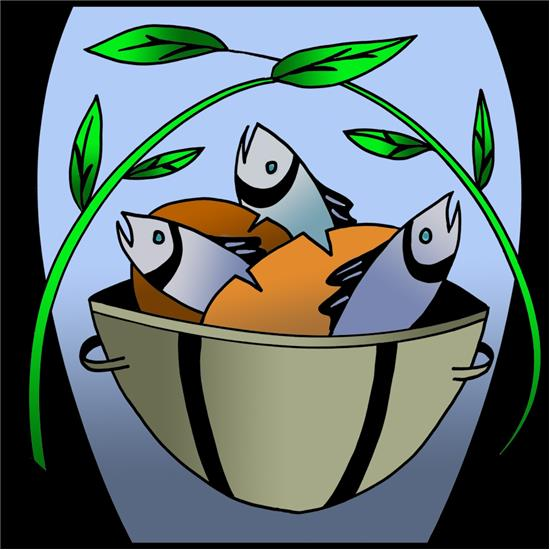                             Evangelical Lutheran Church in AmericaLiving and trusting in god’s amazing grace we welcome all   to worship, learn and serve in celebration of Christ’s love.The tenth Sunday after Pentecost                 AUGUST 1, 2021         9:00 AMPreludeGATHERINGCONFESSION AND FORGIVENESS 						    ELW p. 94In the name of the Father,and of the ☩ Son,and of the Holy Spirit. Amen.Almighty God, to whom all hearts are open, all desires known, and from whom no secrets are hid: cleanse the thoughts of our hearts by the inspiration of your Holy Spirit, that we may perfectly love you and worthily magnify your holy name, through Jesus Christ our Lord. Amen.Let us confess our sin in the presence of God and of one anotherSilence is kept for reflection.Most merciful God,we confess that we are captive to sin and cannot free ourselves. We have sinned against you in thought, word, and deed, by what we have done and by what we have left undone. We have not loved you with our whole heart; we have not loved our neighbors as ourselves. For the sake of your Son, Jesus Christ, have mercy on us. Forgive us, renew us, and lead us, so that we may delight in your will and walk in your ways, to the glory of your holy name. Amen.In the mercy of almighty God, Jesus Christ was given to die for us, and for his sake God forgives us all our sins. As a called and ordained minister of the church of Christ, and by his authority, I therefore declare to you the entire forgiveness of all your sins, in the name of the Father, and of the ☩ Son, and of the Holy Spirit.  Amen.GATHERING HYMN	 	“Praise to the Lord, the Almighty”         ELW #8581	Praise to the Lord, the Almighty, the King of creation!					O my soul, praise him, for he is your health and salvation!					Let all who hear now to his temple draw near,					joining in glad adoration!2	Praise to the Lord, who o'er all things is wondrously reigning					and, as on wings of an eagle, uplifting, sustaining.					Have you not seen all that is needful has been					sent by his gracious ordaining?3	Praise to the Lord, who will prosper your work and defend you;					surely his goodness and mercy shall daily attend you.					Ponder anew what the Almighty can do					if with his love he befriend you.4	Praise to the Lord! Oh, let all that is in me adore him!					All that has life and breath, come now with praises before him!					Let the amen sound from his people again.					Gladly forever adore him!Text: Joachim Neander, 1650-1680; tr. Catherine Winkworth, 1827-1878, alt.GREETINGThe grace of our Lord Jesus Christ, the love of God,and the communion of the Holy Spirit be with you all.And also with you.PRAYER OF THE DAYGracious God, you have placed within the hearts of all your children a longing for your word and a hunger for your truth. Grant that we may know your Son to be the true bread of heaven and share this bread with all the world, through Jesus Christ, our Savior and Lord.  AmenWORDThe First Reading     Exodus 16:2-4, 9-15A food crisis becomes a faith crisis for the Israelites in the wilderness. The hungry people forget God’s saving work in the exodus, and they wish for the food they had in Egypt. Nevertheless, God miraculously meets their needs, with manna for bread and quail for meat.2The whole congregation of the Israelites complained against Moses and Aaron in the wilderness. 3The Israelites said to them, “If only we had died by the hand of the Lord in the land of Egypt, when we sat by the fleshpots and ate our fill of bread; for you have brought us out into this wilderness to kill this whole assembly with hunger.”
  4Then the Lord said to Moses, “I am going to rain bread from heaven for you, and each day the people shall go out and gather enough for that day. In that way I will test them, whether they will follow my instruction or not.”
  9Then Moses said to Aaron, “Say to the whole congregation of the Israelites, ‘Draw near to the Lord, for he has heard your complaining.’ ” 10And as Aaron spoke to the whole congregation of the Israelites, they looked toward the wilderness, and the glory of the Lord appeared in the cloud. 11The Lord spoke to Moses and said, 12“I have heard the complaining of the Israelites; say to them, ‘At twilight you shall eat meat, and in the morning you shall have your fill of bread; then you shall know that I am the Lord your God.’ ”
  13In the evening quails came up and covered the camp; and in the morning there was a layer of dew around the camp. 14When the layer of dew lifted, there on the surface of the wilderness was a fine flaky substance, as fine as frost on the ground. 15When the Israelites saw it, they said to one another, “What is it?” For they did not know what it was. Moses said to them, “It is the bread that the Lord has given you to eat.”The Word of the Lord.Thanks be to God.  Psalm 145:10-18								Reading Responsively10All your works shall praise you, O Lord,
  and your faithful ones shall bless you.
11They shall tell of the glory of your kingdom
  and speak of your power,
 12that all people may know of your power
  and the glorious splendor of your kingdom.13Your kingdom is an everlasting kingdom; your dominion endures throughout all ages.  You, Lord, are faithful in all your words, and loving in all your works.  
 14The Lord upholds all those who fall
  and lifts up those who are bowed down.
15The eyes of all wait upon you, O Lord,
  and you give them their food in due season.
 16You open wide your hand
  and satisfy the desire of every living thing.
17You are righteous in all your ways
  and loving in all your works.
 18You are near to all who call upon you,
  to all who call upon you faithfully. Second Reading  Ephesians 3:14-21We have been rooted and grounded in the love of Christ, which surpasses all human knowledge. Because Christ dwells in our hearts, our lives are continuously strengthened and empowered by the ongoing presence of the Spirit.14For this reason I bow my knees before the Father, 15from whom every family in heaven and on earth takes its name. 16I pray that, according to the riches of his glory, he may grant that you may be strengthened in your inner being with power through his Spirit, 17and that Christ may dwell in your hearts through faith, as you are being rooted and grounded in love. 18I pray that you may have the power to comprehend, with all the saints, what is the breadth and length and height and depth, 19and to know the love of Christ that surpasses knowledge, so that you may be filled with all the fullness of God.
  20Now to him who by the power at work within us is able to accomplish abundantly far more than all we can ask or imagine, 21to him be glory in the church and in Christ Jesus to all generations, forever and ever. Amen.The Word of the Lord.Thanks be to God.Gospel Acclamation                  “Alleluia” 			                          ELW p. 142Gospel:  John 6:1-21In John’s gospel, the miracles of Jesus are called “signs,” because they reveal the true character of God. As such, they remain within the mystery of God and cannot be brought under human control.1Jesus went to the other side of the Sea of Galilee, also called the Sea of Tiberias. 2A large crowd kept following him, because they saw the signs that he was doing for the sick. 3Jesus went up the mountain and sat down there with his disciples. 4Now the Passover, the festival of the Jews, was near. 5When he looked up and saw a large crowd coming toward him, Jesus said to Philip, “Where are we to buy bread for these people to eat?” 6He said this to test him, for he himself knew what he was going to do. 7Philip answered him, “Six months’ wages would not buy enough bread for each of them to get a little.” 8One of his disciples, Andrew, Simon Peter’s brother, said to him, 9“There is a boy here who has five barley loaves and two fish. But what are they among so many people?” 10Jesus said, “Make the people sit down.” Now there was a great deal of grass in the place; so they sat down, about five thousand in all. 11Then Jesus took the loaves, and when he had given thanks, he distributed them to those who were seated; so also the fish, as much as they wanted. 12When they were satisfied, he told his disciples, “Gather up the fragments left over, so that nothing may be lost.” 13So they gathered them up, and from the fragments of the five barley loaves, left by those who had eaten, they filled twelve baskets.The Gospel of the Lord.Thanks be to God.SERMON                      5 Loaves and 2 Fish         	 	               Pastor Tim Larson          HYMN OF THE DAY               “Day by Day” 	                                        ELW #7901	Day by day, your mercies, Lord, attend me,					bringing comfort to my anxious soul.					Day by day, the blessings, Lord, you send me					draw me nearer to my heav'nly goal.					Love divine, beyond all mortal measure,					brings to naught the burdens of my quest;					Savior, lead me to the home I treasure,					where at last I'll find eternal rest.2	Day by day, I know you will provide me					strength to serve and wisdom to obey;					I will seek your loving will to guide me					o'er the paths I struggle day by day.					I will fear no evil of the morrow,					I will trust in your enduring grace.					Savior, help me bear life's pain and sorrow					till in glory I behold your face.3	Oh, what joy to know that you are near me					when my burdens grow too great to bear;					oh, what joy to know that you will hear me					when I come, O Lord, to you in prayer.					Day by day, no matter what betide me,					you will hold me ever in your hand.					Savior, with your presence here to guide me,					I will reach at last the promised land.Text: Carolina Sandell Berg, 1832-1903; tr. Robert Leaf, 1936-2005     Text © 1992 Augsburg Fortress.THANKSGIVINGOFFERING INTERLUDE   PRAYERS OF INTERCESSIONRooted in Christ and sustained by the Spirit, we offer our prayers for the church, the world, and all of creation.A brief silence.You call your church to be the body of Christ. Awaken all the baptized to the gifts you provide for carrying out the work of ministry. Where the church is divided, knit us together and restore the unity of the faith. Hear us, O God.Your mercy is great.You command the clouds above and cause the wind to blow in the heavens. Watch over deserts and wilderness places. Regenerate rainforests, defend species at risk of extinction, and strengthen the work of conservation organizations (especially). Hear us, O God.Your mercy is great.You summon leaders to respond to the needs of your people. Instill those who govern with patience when confronted with grievances and perseverance in seeking what promotes the well-being of the community. Hear us, O God.Your mercy is great.You draw near to those who cry out for help. Feed those who are hungry, reassure those who are despairing, and accompany those who are imprisoned. Rain down the true bread from heaven that gives life to the world. Hear us, O God.Your mercy is great.You receive all who come seeking a sign of grace. Make this congregation a place of hospitality for those accustomed to rejection. To those who have felt excluded here or elsewhere, prepare us to welcome them in the name of Christ. Hear us, O God.Your mercy is great.Here other intercessions may be offered.You provide food that endures for eternal life. Sustain us each day with the bread of life until we are gathered with (name/s and) all the saints and feast together at your heavenly banquet. Hear us, O God.Your mercy is great.We lift these and all our prayers to you, O God, confident in the promise of your saving love; through Jesus Christ our Lord.Amen.apostles’ creed 										elw p. 105MEALWORDS OF INSTITUTION AND LORD’S PRAYEROur Father, who art in heaven,hallowed be thy name,thy kingdom come,thy will be done,on earth as it is in heaven.Give us this day our daily bread;and forgive us our trespasses,as we forgive thosewho trespass against us;and lead us not into temptation,but deliver us from evil.For thine is the kingdom,and the power, and the glory,forever and ever. Amen.COMMUNION HYMNS:                                  		  “Just as I am”           				        ELW # 5921	Just as I am, without one plea,					but that thy blood was shed for me,					and that thou bidd'st me come to thee,					O Lamb of God, I come, I come.2	Just as I am, though tossed about					with many a conflict, many a doubt,					fightings and fears within, without,					O Lamb of God, I come, I come.3	Just as I am, thou wilt receive,					wilt welcome, pardon, cleanse, relieve;					because thy promise I believe,					O Lamb of God, I come, I come,4	Just as I am; thy love unknown					has broken ev'ry barrier down;					now to be thine, yea, thine alone,					O Lamb of God, I come, I come.Text: Charlotte Elliott, 1789-1871		“Around You O Lord Jesus”		        		ELW # 4681	Around you, O Lord Jesus,					your own you gather still					to share the feast you give us					with grace our lives to fill.					You say to us so lovingly,					“Take, eat! This is my body!					Take, drink! This is my blood!”2	We hear your invitation,					and heed, O Lord, your call;					your word of consolation					is spoken here to all.					It draws us to your loving heart;					it brings to us your blessing,    					which never will depart.3	We are your own forever;					until our final breath					we will be true and never					in joy, in grief, in death					depart from you, for you are still					among your people dwelling,					as you have said you will.Text: Frans Mikael Franzén, 1772-1847; tr. compositeText © 1978 Lutheran Book of Worship, admin. Augsburg Fortress.                                      “Let us Break Bread Together  ”	                       ELW # 4711	Let us break bread together on our knees;					let us break bread together on our knees.Refrain	When I fall on my knees,					with my face to the rising sun,					O Lord, have mercy on me.2	Let us drink wine together on our knees;					let us drink wine together on our knees.  Refrain3	Let us praise God together on our knees;					let us praise God together on our knees.  RefrainText: African American spiritual                                   “The King of Love My Shepherd is”                       ELW #5021	The King of love my shepherd is,					whose goodness faileth never;					I nothing lack if I am his					and he is mine forever.2	Where streams of living water flow,					my ransomed soul he leadeth					and, where the verdant pastures grow,					with food celestial feedeth.3	Perverse and foolish oft I strayed,					but yet in love he sought me,					and on his shoulder gently laid,					and home, rejoicing, brought me.4	In death's dark vale I fear no ill,					with thee, dear Lord, beside me,					thy rod and staff my comfort still;					thy cross before to guide me.5	Thou spreadst a table in my sight;					thine unction grace bestoweth;					and, oh, what transport of delight					from thy pure chalice floweth!6	And so, through all the length of days,					thy goodness faileth never.					Good Shepherd, may I sing thy praise					within thy house forever.Text: Henry W. Baker, 1821-1877PRAYER AFTER COMMUNIONWe give you thanks almighty God, that you have refreshed usthrough the healing power of this gift of life;and we pray that in your mercy you would strengthen us,through this gift, in faith toward you and in fervent lovetoward one another; for the sake of Jesus Christ our Lord. Amen.SENDINGBLESSINGThe Lord bless you and keep you;
The Lord make his face to shine upon you and be gracious to you;
The Lord lift up his countenance upon you and give you peace. Amen.SENDING SONG         “O Living Bread from Heaven”          		ELW # 5421	O living Bread from heaven,					how well you feed your guest!					The gifts that you have given					have filled my heart with rest.					O wondrous food of blessing!					O cup that heals our woes!					My heart, this gift possessing,					in thankful song o'er flows.2	My Savior, you have led me					within your holiest place,					and here yourself have fed me					with treasures of your grace;					for you have freely given					what earth could never buy,					the bread of life from heaven,					that now I shall not die.3	You gave me all I wanted;					this food can death destroy.					And you have freely granted					the cup of endless joy.					My Lord, I do not merit					the favor you have shown;					and all my soul and spirit					bow down before your throne.4	Oh, grant me then, well-strengthened					with heav'nly food, while here					my course on earth is lengthened,					to serve you, free from fear;					and bring me home to praise you					where none can peace destroy,					where I will ever raise you					glad songs in endless joy.Text: Johann Rist, 1607-1667; tr. Catherine Winkworth, 1827-1878, alt.From sundaysandseasons.com.Copyright © 2021 Augsburg Fortress. All rights reserved. Reprinted by permission under Augsburg Fortress Liturgies Annual License #SBT004230.New Revised Standard Version Bible, Copyright © 1989, Division of Christian Education of the National Council of the Churches of Christ in the United States of America. Used by permission. All rights reserved.Revised Common Lectionary, Copyright © 1992 Consultation on Common Texts, admin Augsburg Fortress. Used by permission.SERVING THIS MORNINGPastor – Timothy P. LarsonMusicians – Alison Nelson & Mariah RudningenLector – Hunter WeddingtonUshers – Leif and Bonnie CarlsonAcolytes – Rex and Magnus NelsonCommunion Assistant – Sue NelsonGreeter- Ashley and Hunter WeddingtonPRAYER CONCERNS: (Periodically these prayer concerns will be moved to the prayer concerns list in the newsletter) Donna Baker, Wally and Phyllis Loven, Calvin Carls, Pastor Bill MillerStewardship Snippet:   The Tenth Sunday after Pentecost , August 1, 2021 Jesus said to his apostles, “Come away to a deserted place all by yourselves and rest a while.” For many were coming and going, and they had no leisure even to eat.  -Mark 6:31Jesus knew that he and his followers needed good nutrition and adequate rest to fulfill their mission, so he ordered them to chill out. For you to function optimally, make it a point to eat healthful foods and to get enough sleep. --Rob Blezard  Copyright © 2021, Rev. Robert Blezard. Reprinted by permission.Fellowship Hour:  Please join us for coffee and fellowship this morning in the parish hall following worship services.  Church Council, Boards and WELCA Boards:  WELCA Boards meet at 6:30, Church Boards at 7:00, and Church Council meets at 7:30 pm on Wednesday, August 4, 2021.Meals on Wheels:  KLC is responsible for the local delivery of Meals on Wheels for the month of August.  The meals arrive at KLC each Wednesday at 11:00 am.  These are the meals for the entire week for each recipient and it takes approximately 1 hour to deliver them.  Dates are August 4, 11, 18, and 25.  If you can deliver any or all of these Wednesdays, please sign up on the sheet that is on the table between the office doors.  Thank you.Next Sunday, August 8, 2021:	The Eleventh Sunday after Pentecost 	9:00 am 	Worship Service in person and live streamed10:00 am 	Coffee Fellowship in Fellowship HallKLC Worship Services are also available for viewing on YouTube!  KLC Office Hours for the Week of August 2 - 6: Church office hour will be Monday - Office closed, Tuesday 9:00–2:00, Wednesday 8:30 – 7:00 pm, Thursday 9:00-2:00.  The church office is closed on Friday.  If you have questions or need assistance please call: Ann Hanson – 320-894-4464.WELCA Quilting:  Quilting continues each Wednesday 9:00 am in the Fellowship Hall.  Masks and social distancing protocols will be followed.  There will be a catered noon luncheon with a free will donation each week.Sunday Musicians:  Do you play the piano or organ?  Would you be interested in helping to lead our congregation’s Sunday morning worship music?  We are looking for musician to substitute on Sunday mornings when neither Alison nor Mariah are able to be here.  KLC does pay $30 per service for leading worship.  If you would like to be put on a list of people who would be interested in filling in when needed.  Please let the church office know or contact a member of the KLC Board of Worship and Witness.  Thank you.Let Us Know:  If you have a prayer request to be added or removed from the KLC prayer list, please notify the church office. kerkhovenlutheran@gmail.com  or 320-264-2823.Stay In Touch:  If you have not been receiving bulletins, newsletters or prayer requests and would like to, please contact the church office with your information. kerkhovenlutheran@gmail.com or 320-264-2823KLC Website:  We again have a website.  It can be found at https://www.kerkhovenlutheranchurch.com/  On-Line Giving: It is now possible to give your offering or a donation to KLC on-line at: https://secure.myvanco.com/YNJM   This link will now be available on our Kerkhoven Lutheran Facebook page and is available on our new website (see link above). At the Lake This Summer:  Supporting our summer ministries and mission is only a click away. We offer convenient online giving, so you never have to worry about not attending worship at home. You can make a one-time contribution or set up recurring gifts – a great option if you will be traveling during the summer months. Get started by visiting our online donation page at https://secure.myvanco.com/YNJM or the KLC website at https://www.kerkhovenlutheranchurch.com/  where you can keep up on all the news and events happening at KLC. 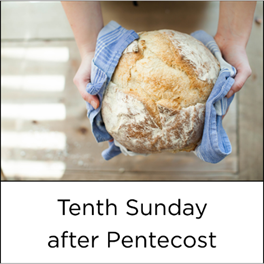 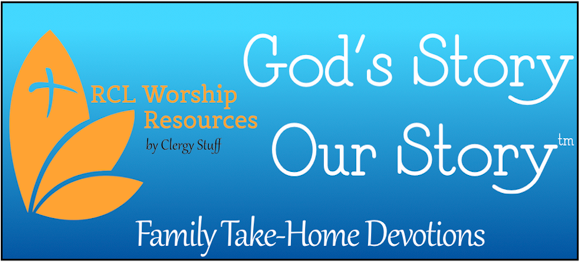 August 1, 2021
John 6:24-35Use this resource at home to guide your household’s daily devotions.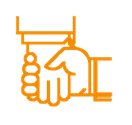 Pray: Light a candle. Open your devotion with prayer.Generous Lord, you gave people what their souls required, fulfilling their deepest inner needs. Now look into our hearts and grant us that same deep peace and wholeness which only you can provide. Amen.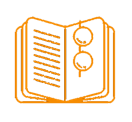 Read: Read the key verse from Sunday’s reading.Jesus said to them, “I am the bread of life. Whoever comes to me will never be hungry, and whoever believes in me will never be thirsty.” (John 6:35) 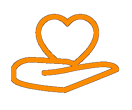 Reflect: Reflect on the scripture summary.After Jesus fed the crowds with bread and fish, they continued to seek him. Jesus offered them bread for their spirits—the bread of life.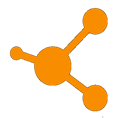 Connect: Connect in conversation with others in your household or community. What was a high point of your day? What was a low point?What feeds your soul? Do you do enough of that?What do you do or say that feeds the souls of others?For the littles: Would you rather bake a bread, a cake, or a pie? Why?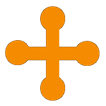 Bless: Close your devotion with a blessing.May God feed your soul and your body. Amen.
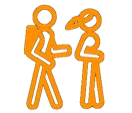 Do: By acting on what we learn, we make God’s word come alive. Do the following activity this week.Bake a loaf of bread. If you bake sourdough or friendship bread, give half of your starter dough to a friend.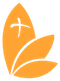 Go Deeper: Go to bit.ly/daily-devotions-rcl for the daily readings!Monday, Psalm 50:16-23; 2 Samuel 12:15-25; Ephesians 4:17-24Tuesday, Psalm 50:16-23; 2 Samuel 13:1-19; 1 Corinthians 12:27-31Wednesday, Psalm 50:16-23; 2 Samuel 13:20-36; Mark 8:1-10Thursday, Psalm 130; 2 Samuel 13:37-14:24; Romans 15:1-6Friday, Psalm 130; 2 Samuel 14:25-33; Galatians 6:1-10Saturday, Psalm 130; 2 Samuel 15:1-13; Matthew 7:7-11